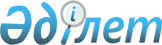 О признании утратившим силу решения акима Сартогайского сельского округа Акжаикского района Западно-Казахстанской областиРешение акима Сартогайского сельского округа Акжаикского района Западно-Казахстанской области от 30 января 2017 года № 1. Зарегистрировано Департаментом юстиции Западно-Казахстанской области 10 февраля 2017 года № 4686      В соответствии с Законами Республики Казахстан от 23 января 2001 года "О местном государственном управлении и самоуправлении в Республике Казахстан", от 6 апреля 2016 года "О правовых актах" Республики Казахстан аким Сартогайского сельского округа РЕШИЛ:

      1. Признать утратившим силу решение акима Сартогайского сельского округа Акжаикского района от 20 июля 2016 года № 5 "О внесении изменений в решение акима Сартогайского сельского округа Акжаикского района от 5 апреля 2016 года № 1 "Об установлении ограничительных мероприятий на территории части "Заңтөбе" села Жанама Сарытогайского сельского округа Акжаикского района" (зарегистрированное в Реестре государственной регистрации нормативных правовых актов № 4503, опубликованное 15 августа 2016 года в информационно-правовой системе "Әділет").

      2. Главному специалисту аппарата акима Сартогайского сельского округа (Г. Андешова) обеспечить государственную регистрацию данного решения в органах юстиции, его официальное опубликование в Эталонном контрольном банке нормативных правовых актов Республики Казахстан и в средствах массовой информации.

      3. Контроль за исполнением настоящего решения оставляю за собой.

      4. Настоящее решение вводится в действие после дня первого официального опубликования.


					© 2012. РГП на ПХВ «Институт законодательства и правовой информации Республики Казахстан» Министерства юстиции Республики Казахстан
				
      Аким Сартогайского сельского округа

А. Әлжан
